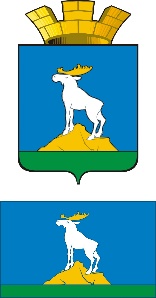 ГЛАВА НИЖНЕСЕРГИНСКОГО ГОРОДСКОГО ПОСЕЛЕНИЯПОСТАНОВЛЕНИЕ31.10.2017 г.   №  515г. Нижние Серги О наделении муниципального унитарного предприятия «Энергоресурс г. Нижние Серги» статусом «Единой теплоснабжающей организации» для централизованной системы теплоснабженияВ соответствии с Федеральным законом от 06.10.2003г. № 131-ФЗ «Об общих принципах организации местного самоуправления в Российской Федерации», Федеральным законом от 27.07.2010г № 190-ФЗ «О теплоснабжении», Постановлением Правительства РФ от 08.08.2012г № 808 «Об организации теплоснабжения в РФ и о внесении изменений в некоторые акты Правительства РФ, руководствуясь Уставом Нижнесергинского городского поселения,ПОСТАНОВЛЯЮ:1. Наделить муниципальное унитарное предприятие «Энергоресурс г. Нижние Серги» статусом «Единой теплоснабжающей организации» для централизованной системы теплоснабжения.2. Установить зоной деятельности «Единой теплоснабжающей организации» территорию города Нижние Серги.3. Направить настоящее постановление в МУП «Энергоресурс г. Нижние Серги»4. Признать утратившим силу постановление главы Нижнесергинского городского поселения от 28.04.2014г № 116 «О наделении статусом гарантирующей организации для централизованной системы теплоснабжения на территории Нижнесергинского городского поселения».5. Признать утратившим силу постановление главы Нижнесергинского городского поселения от 10.04.2017г № 171 «О наделении статусом гарантирующей организации МУП «Энергоресурс г. Нижние Серги» для централизованной системы теплоснабжения на территории Нижнесергинского городского поселения»5. Настоящее постановление вступает в силу с 01.11.2017г6. Опубликовать настоящее постановление путем размещения на официальном сайте Нижнесергинского городского поселения в сети «Интернет».7. Контроль за исполнением настоящего постановления оставляю за собой.Глава Нижнесергинского городского поселения                                                              А. М. ЧекасинСОГЛАСОВАНИЕпроекта постановления (распоряжения) главы Нижнесергинского городского поселенияНаименование постановления (распоряжения):  О наделении муниципального унитарного предприятия «Энергоресурс г. Нижние Серги» статусом «Единой теплоснабжающей организации» для централизованной системы теплоснабженияДокладчик: Блинкова Наталья ГеннадьевнаПостановление разослать: МУП «Энергоресурс г. Нижние Серги»Исполнитель, телефон: Блинкова Н. Г., 28-0-12ДолжностьФамилия и инициалыСроки и результаты согласованияСроки и результаты согласованияСроки и результаты согласованияДолжностьФамилия и инициалыДата поступления на согласование Дата согласованияЗамечания на подпись Глава Нижнесергинского городского поселенияЧекасин А. М.Заместитель главы администрации по социально-экономическим вопросамТитова Н. А.И.о. заместителя главы администрации по городскому хозяйствуШварц Л. Ф.Ведущий специалист (юрист)Рыбаков Д. А.Зав. организационно-кадрового отделаКондакова Л.Ю.Зав. отделом земельно-имущественных отношенийСкачкова А. С.